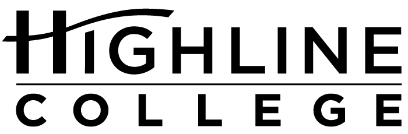 MEDIA RELEASEFOR RELEASE:	ImmediatelyDATE:	September 28, 2023CONTACT:	Edwina Fui: (206) 592-3903, efui@highline.edu 
	Raechel Dawson: (206) 206-592-3393, rdawson@highline.edu Free Events at Highline College to Celebrate LGBTQIA+ WeekSouth King County Community Invited to Attend Events Oct. 9-12DES MOINES, Wash. — All are welcome to celebrate LGBTQIA+ Week with free events Oct. 9-12, 2023 at Highline College’s main campus and one event at The Hub: Federal Way Higher Education Center.Under the theme “More than Just Rainbows: Still Here, Still Queer, but Now with More Letters,” the 13th annual LGBTQIA+ Week seeks to educate and empower students through a series of events that coincide with National Coming Out Day on Oct. 11, 2023. Event attendees will explore LGBTQIA+ identity and social issues. The week celebrates and remembers the history of the gay rights movement and is sponsored by Highline College’s Center for Cultural and Inclusive Excellence, Center for Leadership and Service, LGBTQIA+ Task Force and the Q Center. Monday, Oct. 92-4 p.m.: “Film and Discussion: ‘Being Thunder’ and Black Light T-Shirt Decorating”Location: The Hub: Federal Way Higher Education CenterTuesday, Oct. 103-5 p.m.: “Black Light T-Shirt Decorating”Location: Room 204, Building 8 (Highline College campus)6-8 p.m.: “Make a Racket! Pride Sports Night!”Location: Building 27; Highline Pavilion (Highline College campus)Wednesday, Oct. 1111-1:30 p.m.: “Free Lunch, Film and Discussion: ‘Every Body’”Location: Building 7 (Highline College campus) 1:30-4:30 p.m.: “Play Time: An Arts Game Show with Chino Gonzalez and Merri Ann Osborne”Location: Rooms Mt. Constance/Mt. Olympus, Building 8 (Highline College campus)Thursday, Oct. 126-9 p.m.: “Bring Out Your Light: Blacklight Dance Party with DJ Femmeboitoy”Location: Room Mt. Townsend, Building 8 (Highline College campus)Community volunteers are welcome. Contact Dr. Tylir McKenzie at tmckenzie@highline.edu to learn about volunteering at one or all of the events. For the full event schedule, visit lgbtqia.highline.edu/events/ # # #Links within this release:https://www.highline.edu/campus-guide/locations-and-directions/ https://fwhub.org/ https://en.wikipedia.org/wiki/National_Coming_Out_Day https://lgbtqia.highline.edu/events/ Founded in 1961 as the first community college in King County, Highline College annually serves 13,000 students. With over 75 percent students of color, Highline is the most diverse higher education institution in the state. The college offers a wide range of academic transfer, professional-technical education, basic skills and applied bachelor’s degree programs. Alumni include former Seattle Mayor Norm Rice, entrepreneur Junki Yoshida, Dr. Tom Jackson, president of Cal-Poly Humboldt, and former Washington state poet laureate Sam Green.